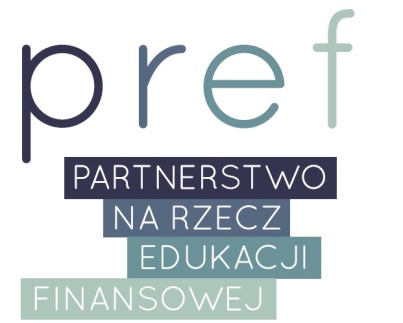 Serdecznie zapraszamy
do Partnerstwa na Rzecz Edukacji FinansowejDlaczego warto do nas dołączyć?
Celem PREF jest wymiana doświadczeń, wzajemna inspiracja oraz rozwijanie współpracy pomiędzy organizacjami i instytucjami członkowskimi (sieciowanie). Chcemy wspólnie pracować na rzecz dalszego rozwoju edukacji finansowej w Polsce.Jak działamy?
Organizacje członkowskie spotykają się kilka razy w roku, na kilkugodzinnych spotkaniach, goszcząc siebie nawzajem w swoich biurach. Razem też ubiegamy się o dotacje, które ułatwiają nam wspólną pracę (m.in. organizację seminarium).Jak do nas dołączyć?
Jeśli popierasz naszą misję a wizja PREF jest ci bliska, a także spełniasz poniższe warunki członkostwa – wypełnij Deklarację – (tabelka) i prześlij skan na adres pref[at]edukacja-finansowa.org 
Skontaktujemy się z Tobą aby omówić szczegóły.Warunki członkostwa
Organizacja lub instytucja będąca członkiem PREF spełnia poniższe warunki:Posiada udokumentowane doświadczenie w prowadzeniu regularnych działań z zakresu edukacji finansowej w okresie ostatnich dwóch lat (z pominięciem działań mających na celu jedynie promocję własnej marki lub produktów).Popiera wizję i misję PREF oraz wyraża gotowość do współpracy, m.in. uczestnicząc regularnie w spotkaniach PREF.Przestrzega standardów edukacji finansowej określonych przez PREFDeklaracja przystąpienia do PREFDANE ORGANIZACJIDANE ORGANIZACJINazwa organizacji:Adres:Nazwa organizacji:Strona internetowa:DANE OSOBY ZGŁASZAJĄCEJDANE OSOBY ZGŁASZAJĄCEJImię i nazwisko:E-mail:Stanowisko:Telefon kontaktowy:Uwagi:Uwagi:Data i podpis:Data i podpis: